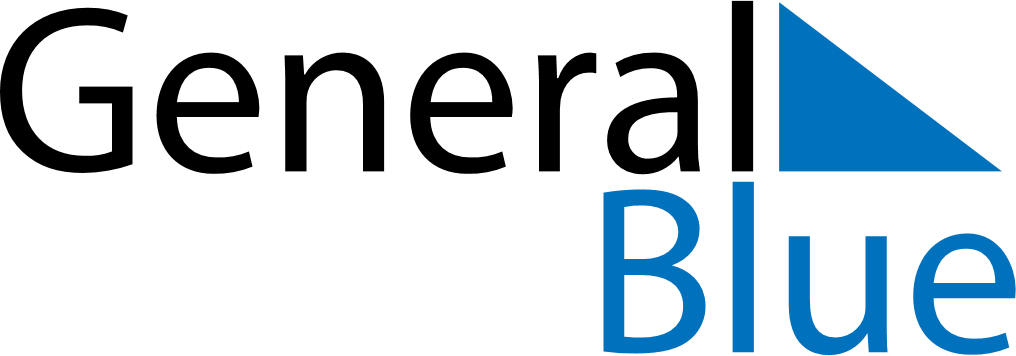 Weekly CalendarMarch 30, 2025 - April 5, 2025Weekly CalendarMarch 30, 2025 - April 5, 2025Weekly CalendarMarch 30, 2025 - April 5, 2025Weekly CalendarMarch 30, 2025 - April 5, 2025Weekly CalendarMarch 30, 2025 - April 5, 2025Weekly CalendarMarch 30, 2025 - April 5, 2025SUNDAYMar 30MONDAYMar 31MONDAYMar 31TUESDAYApr 01WEDNESDAYApr 02THURSDAYApr 03FRIDAYApr 04SATURDAYApr 05